Obrazac 2. – Izjava o korištenim potporama male vrijednosti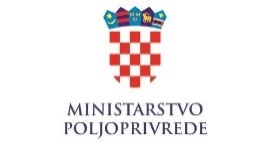 NATJEČAJ
ZA FINANCIRANJE PROJEKATA U 2021. GODINI PREMA PROGRAMU ZA FINANCIRANJE PROJEKATA LOKALNE INFRASTRUKTURE I RURALNOG RAZVOJA NA PODRUČJIMA NASELJENIM PRIPADNICIMA NACIONALNIH MANJINAIZJAVAO KORIŠTENIM POTPORAMA MALE VRIJEDNOSTI (DE MINIMIS POTPORAMA) ZA PRIJAVITELJA I POJEDINAČNO ZA SVAKO POVEZANO PODUZEĆE KOJE ČINI »JEDNOG PODUZETNIKA«, POTPISANA OD STRANE OVLAŠTENE OSOBE ZA ZASTUPANJEPotpora se dodjeljuje sukladno uvjetima propisanim Uredbom (EU) br. 1407/2013 od 18. prosinca 2013. o primjeni članaka 107. i 108. Ugovora o funkcioniranju Europske unije na de minimis potpore ili Uredbom Komisije (EU) br. 1408/2013 оd 18. prosinca 2013. o primjeni članaka 107. i 108. Ugovora o funkcioniranju Europske unije na potpore de minimis u poljoprivrednom sektoru, ovisno o vrsti ulaganja.U obzir se uzimaju sve potpore male vrijednosti (de minimis potpore) neovisno o instrumentu i razini davatelja takvih potpora. Za potrebe ove Izjave prijavljuju se one potpore male vrijednosti koje su u Republici Hrvatskoj zaprimila sva poduzeća povezana s prijaviteljem. Kako bi se omogućilo potpuno i točno izvješćivanje o potporama male vrijednosti (de minimis), prijavitelj i svako povezano poduzeće moraju popuniti jedan primjerak ove izjave.NAZIV PRIJAVITELJA: ____________________________________________________________ADRESA: ________________________________________________________________________OSOBA OVLAŠTENA ZA ZASTUPANJE: ____________________________________________U protekle tri godine prijavitelj i svako povezano poduzeće (odgovarajuću izjavu označiti križićem):nije bio korisnik potpora male vrijednosti u tekućoj i prethodne dvije fiskalne godineje bio korisnik potpora male vrijednosti, i to kako slijedi:Izjavljujemo da smo ispunili ugovorne obveze za korištene potpore male vrijednosti u gore navedenoj tablici.  Pod kaznenom i materijalnom odgovornošću izjavljujemo da su svi podaci navedeni u ovoj Izjavi istiniti, točni i potpuni.__________________________________                                                                     ______________________________________________________                   Mjesto i datum											     Za podnositelja Izjave          (ime i prezime, OIB te potpis osobe ovlaštene za zastupanje)Naziv:Adresa:U godini n-2, pri čemu je n tekuća fiskalna godina:U godini n-1, pri čemu je n tekuća fiskalna godina:U tekućoj fiskalnoj godini (n):Iznos ukupno primljenih potpora: